
SPISAK SUDSKIH TUMAČA ZA GRAD BUJANOVAC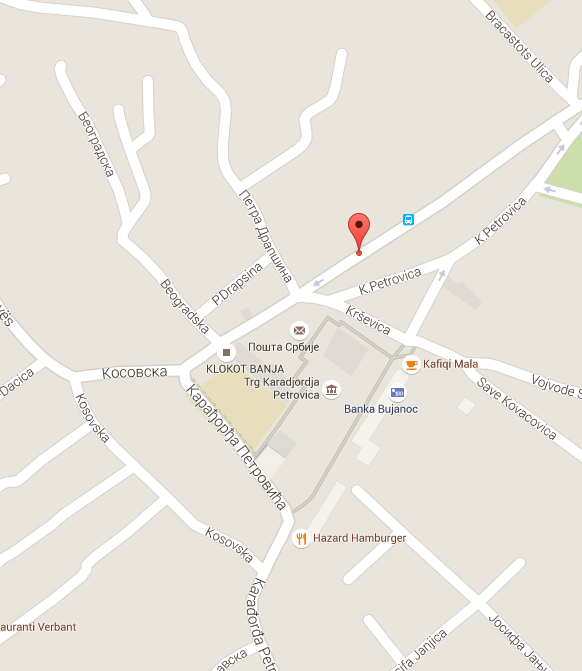 Sudski tumač za engleski jezik Bujanovac
Sudski tumač za hebrejski jezik Bujanovac
Sudski tumač za nemački jezik Bujanovac
Sudski tumač za persijski jezik Bujanovac
Sudski tumač za francuski jezik Bujanovac
Sudski tumač za hrvatski jezik Bujanovac
Sudski tumač za italijanski jezik Bujanovac
Sudski tumač za japanski jezik Bujanovac
Sudski tumač za ruski jezik Bujanovac
Sudski tumač za latinski jezik Bujanovac
Sudski tumač za norveški jezik Bujanovac
Sudski tumač za mađarski jezik Bujanovac
Sudski tumač za švedski jezik Bujanovac
Sudski tumač za makedonski jezik Bujanovac
Sudski tumač za španski jezik Bujanovac
Sudski tumač za pakistanski jezik Bujanovac
Sudski tumač za kineski jezik Bujanovac
Sudski tumač za znakovni jezik BujanovacSudski tumač za bosanski jezik Bujanovac
Sudski tumač za poljski jezik Bujanovac
Sudski tumač za arapski jezik Bujanovac
Sudski tumač za portugalski jezik Bujanovac
Sudski tumač za albanski jezik Bujanovac
Sudski tumač za romski jezik Bujanovac
Sudski tumač za belgijski jezik Bujanovac
Sudski tumač za rumunski jezik Bujanovac
Sudski tumač za bugarski jezik Bujanovac
Sudski tumač za slovački jezik Bujanovac
Sudski tumač za češki jezik Bujanovac
Sudski tumač za slovenački jezik Bujanovac
Sudski tumač za danski jezik Bujanovac
Sudski tumač za turski jezik Bujanovac
Sudski tumač za finski jezik Bujanovac
Sudski tumač za ukrajinski jezik Bujanovac
Sudski tumač za grčki jezik Bujanovac
Sudski tumač za holandski jezik Bujanovac
Sudski tumač za korejski jezik Bujanovac
Sudski tumač za estonski jezik BujanovacLokacijaul. Karađorđa Petrovića bb, 17520 BujanovacInternetakademijaoxford.comTelefon069/4 – 5555 - 84Radno vreme8:00 AM – 4:00 PM
9:00 AM – 2:00 PM (Subotom)